Vacancy Announcement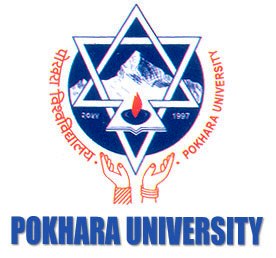 School of Health and Allied Sciences, Faculty of Health Science, Pokhara University invites application for the following positions in course contract basis to work at School of Health and Allied Sciences. Committed candidates are encouraged to apply on or before 2076/01/30 at office time. Selection criteria will be as per the Pokhara University service commission's rules and regulations.Date of Interview: 2076/01/31 at 11 AM and onwards   For further information and submission of application:School of Health and Allied Sciences,              Website: www.pu.edu.np   					Faculty of Health Science,   Pokhara Lekhnath -30, Kaski, Tel: 061-504036, 061-504037 ProgramPostSubject SemesterCreditB.PharmLecturer PCM 173Pharmaceutical Chemistry  III (Physical Chemistry)II2B.PharmLecturerPCM 272Pharmaceutical Chemistry V (Analytical Chemistry)IV3B.PharmLecturerPCM 292Pharmaceutical Laboratory 11 (Analytical Chemistry)IV1B.PharmLecturer PHL 312Pharmacology II (Therapeutics)VI3B.PharmLecturerPHT 404 Pharmacoeconomics and ManagementVIII3B.PharmLecturer STT 191Biostatistics and Computer Application ( only for Computer Portion)II1BSc. MLTLecturer PTL 211.3General pathology IV3BSc. MLTLecturerHML 325.3Hematology IIVI3BPHLecturer BHS 155Pharmacy, Pharmacology and Toxicology II3BPHLecturer PHA155Pharmacy, Pharmacology and Toxicology II45 hours BPHLecturerBHS154Parasitology and Entomology (entomology only) II1.5BPHLecturerPHA154Parasitology and Entomology (entomology only)II22.5 hoursBPHLecturer PHM 352Health Economics and Entrepreneurship VI3BSc Nursing TA/LecturerMedical surgical and geriatric nursing practicum  ( for OT)  at WRHII yearFor 9 weeks BSc Nursing TA/LecturerMidwifery I, II & III Practicum at WRH ( Night duty) ( SBA training mandatory)III12 weeks BPTLecturerBPT 205 Pharmacology II3BPTLecturerBPT 204 Pathology II3M. Pharm Lecturer/Associate Professor PEP 592Pharmacoeconomics and Pharcmaco-epidemiology  (Pharmacoeconomics  portion only)II1.5 MPHLecturer/Associate Professor HSM 611Theories of public health service management III1MPHLecturer/Associate Professor HSM 613Health financing and economics III3MPHLecturer/Associate Professor PSD 613Health financing and economics ( practical )III45 hours MPHLecturer/Associate Professor HPE 614 Applied Health Communication III0.75MPHLecturer/Associate Professor HPE 611 Theories and principles of health behavior, promotion, education and communication III0.4MSc(MB/MM)Lecturer/Associate Professor/professor MMM503Medical biotechnology and instrumentation ( medical biotechnology portion only)I1.5